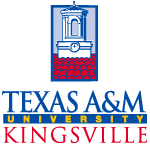 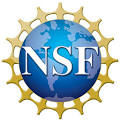 Pathways of Excellence to Promote Seamless Transitions in the Engineering Major (PEP-STEM) SUMMER BRIDGE PROGRAM     July 10-28, 2023Highlights of the HSI Summer Bridge program in TAMUK College of Engineering:Three-week summer engineering program, virtual and on-site options$555/week participant stipend for three weeks (stipend payment weekly AFTER each week’s attendance)Campus accommodation (dorm room) for on-site (in-person) program participantsLectures from TAMUK engineering faculty and professional engineersVirtual/In-Person research project under guidance of TAMUK facultyPotential research topics from different science/engineering/mathematics disciplines Mailing of necessary research supplies to participants More information about the grant can be found at: https://www.tamuk.edu/engineering/institutes-research/NSF-HSI-Program/NSF-HSI.htmlPlease Print or Type.  Complete all items, if not applicable then please write ‘NA’ in the space.Full Name:  _______________________________________________________________________________Permanent or Home Address (including city/state/zip):_____________________________________________Date of Birth: _________________	Cell #:___________________________Email Address:*_______________________________________________________  *Please note:  You will be notified by email if selected so please type or write legibly.A: Please check one____I am a current student at TAMUK; K#: ________________________Current Major ______________________________Cumulative GPA___________ Current credit hours earned _________Are you a freshman or sophomore student?   Yes_____   No_________I am a current student at a community college;Current Major ______________________________Cumulative GPA___________ Current credit hours earned _________Name of university/community college: ___________________________________B: If you currently are at a community college, do you plan on transferring to a 4-year institution? Yes_____   No_____C: Have you decided which institution you are transferring to? Yes_____   No_____ If yes, where? _________________D: What year/semester do you expect to transfer?  Year  _____    Semester:  Fall ___  Spring ___ Summer __Are you a U.S. Citizen or permanent resident?  Yes_____  No _____Attendance Option (check one): In-Person (on-site: includes dorm room) ____________  Virtual____________ Please provide the following demographic information as part of the application form.Ethnicity:			□ Hispanic or Latino		□ Not Hispanic or LatinoRace:	(Choose one or more response) 	□ American Indian or Alaskan Native		□ Asian						□ Black or African American			□ White					□ Native Hawaiian or Other Pacific Islander		Gender:		□ Male		□ FemaleDisability:  	□ Hearing	□ Visual      □ Mobility/Orthopedic      □ None	□ Other    How did you find out about this Summer Bridge opportunity?□ From TAMUK website		□ From your instructor or advisor 	□ Others: __________________________________Educational Plans and ChallengesUse the provided scale to indicate your level of agreement/disagreement with the statements (check one).++++++++++++++++++++++++++++++++++++++++++++++++++++++++++++++++++++++++++++++++++				________								Signature of Applicant							             DatePLEASE SUBMIT YOUR APPLICATION PACKAGE VIA EMAIL AS SOON AS POSSIBLE!To be qualified, you must:1) be a US citizen or permanent resident,2) have 2.0 or above GPA,  3) be enrolled in a degree program at a community college (or just graduated) or enrolled at a four-year university through August 2020, and 4) submit the following materials before the application deadline:a) your completed application form (this form),b) a current official or unofficial transcript, c) your resume EMAIL TO:  matthew.alexander@tamuk.eduIf you have any question about this summer research opportunity, please contact Dr. Matthew Alexander at 361-593-4552 or matthew.alexander@tamuk.edu++++++++++++++++++++++++++++++++++++++++++++++++++++++++++++++++++++++++++++++++++TO BE COMPLETED BY OFFICE STAFFDate Received: ___________________________   by: _________________________________________Strongly AgreeAgreeNeither Agree or DisagreeDisagreeStrongly DisagreeNot Applicable1) Participating in this program would have an impact on whether or not I complete my degree.2) I am committed to completing my bachelor’s degree.3) Participating in this program would have an impact on whether or not I attend a 4-year university.4) Participating in this program would have an impact on whether or not I attend a graduate school.5) This program may help determine whether to major or work in a science, technology, engineering, or math fields.